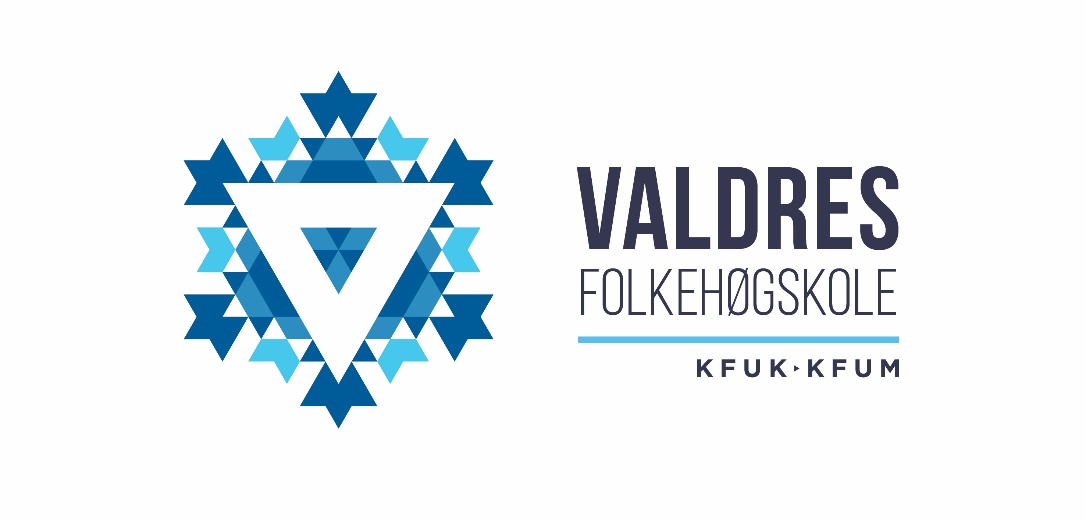 Har du lyst til å være stipendiat skoleåret 2021-2022?Hva du gjør som stipendiat:Er tilknyttet en linjeHar lederoppg. – som egen undervisning og gruppeledelseFølger opp aktiv-fritidselever på ettermiddag, kveld og helgDiverse oppgaver, bl.a. PR-arbeid, nettoppdatering, nattevakt med tlf., bilder/video etc. Følger opp enkelteleverUtfører miljøskapende arbeid (arr. kafe, spillekveld, quiz…) Arr. fritidsaktiviteter (fotball, spinning, strikking, hockey ++)Skolen har egne Lushotoprosjekt-stipendiater og to stipendiater som har ekstra fokus på PR i sosiale medierDu får:Et praksisår med ledertrening og veiledningFri kost og losji, verdi kr 75.000,-Lommepenger kr 2.000,- pr mnd i 9 mnd, 18.000,-,Eget vitnemål som dokumenterer ledertreningskompetanseHva ønsker skolen?Engasjerte, kreative, ressurssterke og selvstendige stipendiater som sammen med de ansatte kan gjøre skoleåret 2021/2022 til et utviklende år for 1.års-elevene!Stipendiater som aktivt jobber for et godt miljø og skolens kristne profilDu har elevstatus og kan søke Statens lånekasse om stipend og lån.Søknadsskjema finnes på nettet, www.vintereventyr.no som nedlastbar word-dokument under «Om oss» og på facebookgruppa 20/21. Fyll inn og send søknaden til stian@vintereventyr.no. Spørsmål? Ta kontakt med Stian!Søknadsfrist fredag 19. februar 2020.